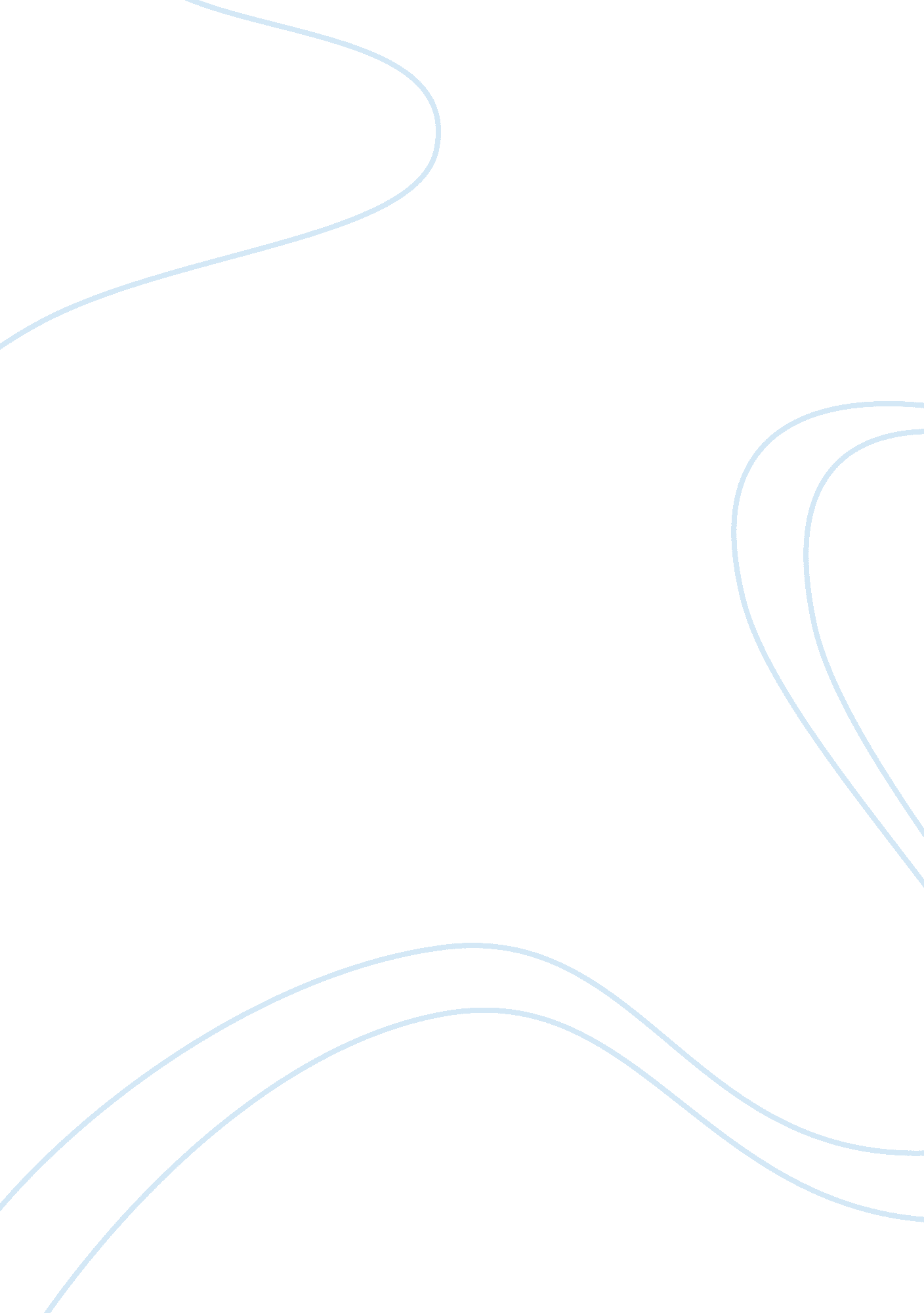 Judaism and collaboration assessment guideBusiness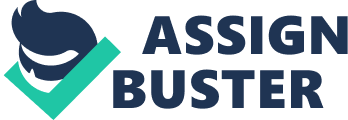 Collaboration Assessment Guide Please complete this guide and submit it with your evidence to the collaboration assessment. Part One: Team Evaluation Rate your team according to each of the performance criteria below. Consider the work of all members, including you. Use the comment area to explain your rating. 3= Always Rating for You: 2= Usually 1 -? Sometimes 0= Never Criteria: Rating for the Team: Comments: Listened to others 3 They listened to what everyone had to say Showedrespectfor others' opinions Even if one of us did not like an opinion, we still respected it Completed assigned duties We all completed the assigned parts Participated in discussions We had great discussions Attended meetings on time We were all on time Stayed on task We didn't get off task Completed high-quality work 2 I did research Completed work on time We completed it on the date we agreed on Part Two: Reflection Respond to the following questions with two to three sentences each. What collaboration task did your group complete? The collaboration task that my group completed was the " stolen girls" and the Jews in concentration camps. They have a few similarities such as, racismand they are both being prejudice. Describe your specific contribution to the group's final product. The specific contribution to our final product was comparing the stolen girl and Jews in concentration camps. We finished it within a reasonable amount of time. What did you enjoy most about working with others on this lesson/task? Explain. What I enjoyed most about working with others on this task was the team work we put into the project. Also, how we all got along and it all worked out smoothly. How did your team deal with conflict? Explain. We did not have any conflicts while we worked on our project. We had a god time working together. Do you feel others were happy with your participation in the lesson/task? Explain. I do indeed feel like others were happy with my participation on the project. In my opinion, I did all I had to do to be a great worker. What will you do differently, if anything, in your next online collaboration opportunity? 